Average net wage in December 1,217 КМNominal increase in net wages recorded in 18 of 19 sections (Dec 2022/Dec 2021) Average monthly net wage in Republika Srpska paid in December 2022 amounted to 1,217 KM, and it was nominally 0.5% higher and really 0.9% higher compared to November 2022. Compared to the same month of the previous year, it was nominally 17.2% higher and really 3.2% higher. Average monthly gross wage amounted to 1,843 KM.In December 2022, the highest average net wage, by section of economic activities, was paid in the section Information and communication and it amounted to 1,593 KM. On the other hand, the lowest average net wage in December 2022 was the one paid in the section Construction, 885 KM.In December 2022, compared to December 2021, a nominal increase in net wages was recorded in 18 of 19 sections of economic activity, with the highest increase being recorded in the section Education 25.2%, followed by Agriculture, forestry and fishing 23.3% and Human health and social work activities 22.8%. A nominal increase in net wages was recorded only in the section Financial and insurance activities, namely by 1.5%. The average net wage in 2022 amounted to 1,144 KM, while the average gross wage amounted to 1,730 KM. Compared to 2021, the average net wage paid in 2022 was nominally 13.9% higher and really 1.1% higher.     		                KM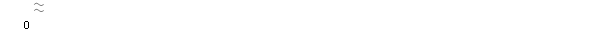 Graph 1. Average net wages by monthMonthly inflation -0.4% in December 2022Annual inflation (December 2022/December 2021) 13.6%Prices of products and services used for personal consumption in Republika Srpska, measured with the consumer price index, in December 2022, compared to the previous month, were on average 0.4% lower, while compared to the same month of the previous year they were on average 13.6% higher. Of the 12 main divisions of products and services, an increase in prices at the annual level was recorded in eleven divisions, while a decrease was recorded in one division.The highest annual increase in prices in December 2022 was recorded in the division Food and non-alcoholic beverages, by 23.3%, due to higher prices in the group milk and dairy products by 40.6%. An increase in prices was also recorded in the division Transport, by 17.4%, due to higher prices in the group air passenger transport by 40.5% and in the group fuels and lubricants for passenger cars by 21.7%. An increase in prices was recorded in the following divisions as well: Furnishings and household equipment, by 11.8%, due to higher prices in the group large tools and equipment by 15.2%; Restaurants and hotels, by 11.5%, due to higher prices in the group restaurant and café services by 14.1%; Housing, by 10.9%, due to higher prices in the group liquid fuels by 34.9%; Recreation and culture, by 9.0%, due to higher prices in the group pet products by 30.6%; Other goods and services, by 8.9%, due to higher prices in the group hair salon services by 15.0%. Higher prices were also recorded in the division Alcoholic beverages and tobacco, by 2.6% due to higher prices in the group wine by 8.4% and in the group spirits by 7.1%. An increase in prices by 1.7% in the division Communication occurred due to higher prices in the group postal services by 5.1%, while an increase by 1.6% in the division Health occurred due to higher prices in the group dental services by 3.6%. An increase in prices by 0.1% recorded in the division Education occurred due to higher prices in the group preschool education by 0.8%.A decrease in prices at the annual level in December 2022 was recorded in the division Clothing and footwear, by 4.4%, due to seasonal discounts on ready-made clothing and footwear during the year.Graph 2. Monthly and annual inflationWorking-day adjusted industrial production (Jan-Dec 2022/Jan-Dec 2021) increased by 2.1%Working-day adjusted industrial production in Republika Srpska in the period January – December 2022, compared to the same period of 2021, increased by 2.1%. During the same period, in the section Electricity, gas, steam and air-conditioning supply an increase by 3.0% was recorded and in the section Manufacturing an increase by 2.6%, while in the section Mining and quarrying a decrease by 0.3% was recorded. Seasonally adjusted industrial production in Republika Srpska in December 2022, compared to November 2022, increased by 0.4%Working-day adjusted industrial production in Republika Srpska in December 2022, compared to December 2021, decreased by 4.1%. Graph 3. Indices of industrial production, December 2018 – December 2022 (2015=100)Number of employees in industry (Jan-Dec 2022/Jan-Dec 2021) increased by 0.7%Number of employees in industry in the period January – December 2022, compared to the same period of the previous year, was 0.7% higher.Number of employees in industry in December 2022, compared to the 2021 average, was 0.4% higher, while compared to the same month of the previous year it was 0.1% lowerThe volume of trade with Serbia 2.1 billion KM in 2022In the period January – December 2022, the value of export was five billion and 433 million KM, which represented an increase by 22.7% compared to the period January- December 2021, while the value of import was seven billion and 179 million KM, which represented an increase by 28.6% compared to the period January-December 2021. The percentage of coverage of import with export was 75.7%.In December 2022, the value of export was 434 million KM, which represented an increase by 8.4% compared to the same month of 2021, while the value of import was 617 million KM, which represented an increase by 17.8% compared to December 2021.In terms of the geographical distribution of external trade of Republika Srpska, in the period January – December 2022, the highest value of export was that of export to Serbia, with 913 million KM or 16.8%, followed by Croatia, with 747 million KM or 13.8% of the total realised export. During the same period, the highest value of import was that of import form Serbia, with one billion and 228 million KM or 17.1%, followed by Italy, with one billion and 177 million KM or 16.4% of the total realised import.By group of products, in the period January - December 2022, the highest share in export was that of electricity, with the total value of 455 million KM, which was 8.4% of the total export, while the highest share in import was that of petroleum oils and oils obtained from bituminous minerals (other than crude), with the total value of 589 million KM, which was 8.2% of the total import.Graph 4. Export and import by month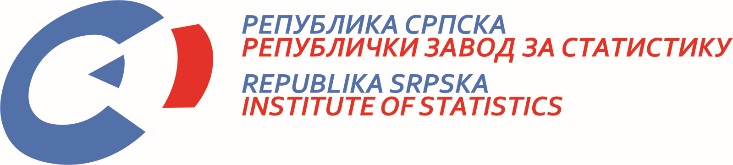            23 January 2023, No 12/23 PRESS RELEASE January 2023DATA PREPARED BY: Labour statisticsBiljana Glušacbiljana.glusac@rzs.rs.ba Prices statisticsŽeljka Draškovićzeljka.draskovic@rzs.rs.baIndustry and mining statisticsAndrea Erak Latinović andrea.erak@rzs.rs.ba; External trade statisticsSanja Stojčević Uvalić, MScsanja.stojcevic@rzs.rs.baThe Release prepared by the Protocol DepartmentDarko Milunović, Director of the Institute, Editor in ChiefOgnjen Ignjić, Chief of the Department Republika Srpska, Banja Luka, Vladike Platona bbPublished by the Republika Srpska Institute of StatisticsThe Release is published online, at: www.rzs.rs.baTelephone: +387 51 332 700; E-mail: stat@rzs.rs.baData may be used provided the source is acknowledged